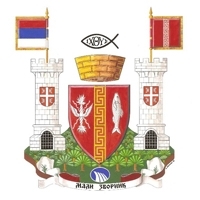 		ТЕХНИЧКА СПЕЦИФИКАЦИЈАПројектни задатакИзрада плана детаљне регулације за изградњу постројења за пречишћавање отпадних вода и приступног пута на к.п. број 2327/2 КО Велика Река План детаљне регулације се ради за потребе изградње пречистача отпадних вода на делу територије који обухвата катастарску општину Велика Река. Према захтевима технологије пречистач треба да садржи главно постројење  тј. објекат пречистача као и пратеће објекте,што све укупно заузима површину  од око 10 ари од целокупне површине  катастарске  парцеле бр.2327/2.Обзиром да предметна кат.парцела обухвата зону приобаља и водених површина потребно је напоменути  следеће; за делове у којима се предвиђа трасирање нових саобраћајница , промена регулације и утврђивање јавног грађевинског земљишта  врши се израда и планова генералне/детаљне регулације.Обухват Плана се налази у оквиру катастарске  општине Велика Река, у саставу зоне приобаља водених површина.План обухвата целу катастарску парцелу 2327/2 у површини од око 10 ари на коју се додаје  и приступни пут постројењу у дужини оквирно око 50 м и ширине пута око 10м. Приступни пут прелази преко дела катастарске парцеле бр.2327/3 КО Велика Река.Правни основ за израду плана:-Закон о планирању и изградњи (“Сл. гласник РС”, бр. 72/2009, 81/2009-исправка, 64/2010 - одлука УС, 24/2011, 121/2012, 42/2013-одлука УС, 50/2013-одлука УС, 54/2013-одлука УС и 98/2013 – одлука УС, 145/2014,83/2018, 31/2019, 37/2019-др.закон, 9/2020 и 52/2021)-Правилник о садржини,начину и поступку израде докумената просторног и урбанистичког планирања (“Сл.Гласник  РС“,бр.31/10,69/10,16/11, 64/2015,32/2019) -Закон о заштити природе(“Сл.Гласник  РС“,бр.36/09,88/2010 и 91/2010-испр.,95/2018-др.закон 71/2021)-Закон о процени утицаја  на животну средину (“Сл.Гласник  РС“,бр.135/04,36/09)-Закон о јавним путевима (“Сл.Гласник  РС“,бр.101/05,123/07,101/11,93/12 , 104/13 и 95/2018-др.закон)-Уредба о категоризацији  државних путева (Сл.Гласник РС“, бр.105/2013,119/2013 и 93/2015)-Статута општине Мали Зворник („Сл.лист општине Мали Зворник“,бр. 21/18 и 4/21 )-Одлуке о изради плана детаљне регулације  изградњу постројења за пречишћавање отпадних вода и приступног пута на к.п. број 2327/2 КО Велика Река („Сл.лист општине Мали Зворник“,бр.02/22)Услови и сагласности за израду плана детаљне регулације од јавних предузећа трошкове ће сносити НаручиоцГеодетску подлогу обезбеђује ИзвршилацРок извршења услуга : за израду планске документације  не дужи од годину  дана  од дана  потписивања уговора